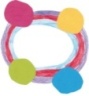 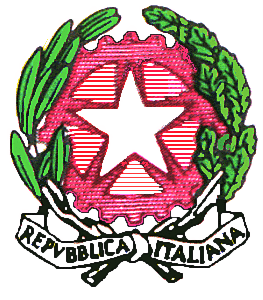 ISTITUTO COMPRENSIVO DI CODROIPOVia Friuli, 14 – 33033   CODROIPO (UD)                            Tel. 0432-824559C.F. 94127120304   -  codice univoco fatturazione elettronica  UFCQXXsito: www.iccodroipo.it e-mail: UDIC849001@istruzione.it   PEC : UDIC849001@pec.istruzione.itVERIFICA PEIEPROPOSTE PER L’A.S. SUCCESSIVODATI RELATIVI ALL’ALUNNO:Alunno/a: ........................................Plesso: ........................................Classe / Sezione: .........................................Anno Scolastico: .........................................Attività di sostegno nell’a.s. ……………….Interventi educativi territoriali attuati nell’a.s. ……………. (L.R. 41/96)5. Interventi per l’alunno/a: obiettivi educativi e didattici, strumenti, strategie e modalitàDimensione della  RELAZIONE, dell’INTERAZIONE e della SOCIALIZZAZIONEDimensione della COMUNICAZIONE E DEL LINGUAGGIODimensione dell’AUTONOMIA e dell’ORIENTAMENTODimensione COGNITIVA, NEUROPSICOLOGICA e dell’APPRENDIMENTO7. Interventi sul contesto per realizzare un ambiente di apprendimento inclusivoVerifica conclusiva degli esiti		 Data: ______________ 8. Interventi sul percorso curricolare  Verifica conclusiva degli esiti	 Data: ______________ 11. Verifica finale/Proposte per le risorse professionali e i servizi di supporto necessari Interventi necessari per garantire il diritto allo studio e la frequenzaAssistenza Per le esigenze di tipo sanitario si rimanda alla relativa documentazione presente nel Fascicolo dell’alunno/a.(1) L’indicazione delle ore  è finalizzata unicamente  a permettere al Dirigente Scolastico di formulare la richiesta complessiva d’Istituto delle misure di sostegno ulteriori rispetto a quelle didattiche, da proporre e condividere con l’Ente TerritorialeLa verifica finale, con la proposta del numero di ore di sostegno e delle risorse da destinare agli interventi di assistenza igienica e di base, nonché delle tipologie di assistenza/figure professionali da destinare all'assistenza, all'autonomia e/o alla comunicazione, per l'anno scolastico successivo, è stata approvata dal GLO in data ______________ Come risulta da verbale n. ___ allegatoIl Dirigente Scolastico……………………………………………..Numero di ore settimanali:Assistente all’autonomia e/o alla comunicazione in orario scolasticoNumero di ore settimanali: ...... Operatore educativo in orario extra-scolasticoNumero di ore settimanali: ...... VERIFICA DEI RISULTATI CONSEGUITI E VALUTAZIONE SULL'EFFICACIA DI INTERVENTI, STRATEGIE E STRUMENTIParticolarmente efficaci sono risultati:Interventi didattici e metodologiciEsempio:lavori in piccoli gruppi, attività sulle emozioni , attività pratico-laboratoriali, compiti di responsabilità all’interno della classe; costante cura nella relazione insegnante-alunno garantendo attenzione alle emozioni, agli stati d’animo e ai sentimenti; costante guida per favorire appropriate modalità di interazione sociale;Strategieattività di problem solving, di role playing, di modeling; tutoraggio tra pari; istruzione diretta; guida alla riflessione sul proprio comportamento con domande puntuali; conferme e rinforzi espressi da insegnanti e compagni non solo in relazione alle prestazioni scolastiche; uso dei rinforzi di tipo informativo e sociale e valorizzazione dei progressi; incoraggiamento costante nel superamento di paure, timori; guida all’autovalutazione sui risultati ottenuti e sulle scelte effettuate (questionario scritto con attribuzione di punteggio, domande aperte fornite di stimoli semplici).Strumenti:storie sociali, fumetti sociali, prescrizioni visualizzate; questionari, griglie di osservazione, tabelle per l’autovalutazione.VERIFICA DEI RISULTATI CONSEGUITI E VALUTAZIONE SULL'EFFICACIA DI INTERVENTI, STRATEGIE E STRUMENTIParticolarmente efficaci sono risultati:Interventi didattici e metodologiciStrategieStrumenti:VERIFICA DEI RISULTATI CONSEGUITI E VALUTAZIONE SULL'EFFICACIA DI INTERVENTI, STRATEGIE E STRUMENTIParticolarmente efficaci sono risultati:Interventi didattici e metodologiciStrategieStrumenti:VERIFICA DEI RISULTATI CONSEGUITI E VALUTAZIONE SULL'EFFICACIA DI INTERVENTI, STRATEGIE E STRUMENTIParticolarmente efficaci sono risultati:Interventi didattici e metodologiciStrategieStrumenti:Con verifica dei risultati conseguiti e valutazione sull'efficacia di interventi, strategie e strumenti. Con verifica dei risultati didattici conseguiti e valutazione sull'efficacia di interventi, strategie e strumenti riferiti anche all'ambiente di apprendimento.
NB: la valutazione finale degli apprendimenti è di competenza di tutto il Team dei docentiDa ripetere per ogni disciplina/campo di esperienzaVerifica finale del PEIValutazione globale dei risultati raggiunti (con riferimento agli elementi di verifica delle varie Sezioni del PEI) Presentazione in sintesi di tipo discorsivo...in pratica quanto è stato riferito nel 2°GLO/scritto nel verbaleAssistenza di base (per azioni di mera assistenza materiale, non riconducibili ad interventi educativi)  igienica             ◻spostamenti       ◻mensa               ◻altro                  ◻ (specificare……………………….)Dati relativi all’assistenza di base (nominativi collaboratori scolastici,  organizzazione oraria ritenuta necessaria)Assistenza specialistica all’autonomia e/o alla comunicazione (per azioni riconducibili ad interventi educativi):Comunicazione:assistenza ad alunni/e privi/e  della vista      ◻ assistenza ad alunni/e  privi/e  dell’udito       ◻ assistenza ad alunni/e  con disabilità intellettive e disturbi del neurosviluppo                                            ◻
Educazione e sviluppo dell'autonomia, nella:cura di sé  ◻mensa      ◻altro         ◻    (specificare ……………………………………………….)Dati relativi agli interventi educativi all’autonomia e alla comunicazione (nominativi educatori, organizzazione oraria ritenuta necessaria)Arredi speciali, Ausili didattici, informatici, ecc.)Specificare la tipologia e le modalità di utilizzo Proposta del numero di ore di sostegno per l'anno successivo*
Partendo dall'organizzazione delle attività di sostegno didattico e dalle osservazioni sistematiche svolte, tenuto conto □ del Profilo di Funzionamento  e □ del suo eventuale aggiornamento, oltre che dei risultati raggiunti, nonché di eventuali difficoltà emerse durante l'anno,    si propone - nell’ambito di quanto previsto dal Decreto Interministeriale 29.12.2020 n. 182 - il seguente fabbisogno di ore di sostegno.Ore di sostegno richieste per l'a. s. successivo ___________con la seguente motivazione:_________________________Proposta delle risorse da destinare agli interventi di assistenza igienica e di basee delle risorse professionali da destinareall'assistenza, all'autonomia e/o alla comunicazione, per l'anno successivo** (Art. 7, lettera d) D.Lgs 	66/2017)Partendo dalle osservazioni descritte nelle Sezioni 4 e 6 e dagli interventi descritti nelle Sezioni n. 5 e 7, tenuto conto del Profilo di Funzionamento e dei risultati raggiunti, nonché di eventuali difficoltà emerse durante l'anno:- si indica il fabbisogno di risorse da destinare agli interventi di assistenza igienica e di base, nel modo seguente_______________________________________________________________- si indica, come segue, il fabbisogno di risorse professionali da destinare all'assistenza, all'autonomia e/o alla comunicazione - nell’ambito di quanto previsto dal Decreto Interministeriale 182/2020 e dall’Accordo di cui all’art. 3, comma 5bis del D.Lgs 66/2017 - per l'a. s. successivo: tipologia di assistenza / figura professionale ________________________________________ per N. ore_________________(1). Eventuali esigenze correlate al trasporto dell’alunno/a             da e verso la scuolaIndicazioni per il PEI dell'anno successivoSuggerimenti, proposte, strategie che hanno particolarmente funzionato e che potrebbero essere riproposte; criticità emerse da correggere, ecc____________________________________________________________________________________________________________________Nome e Cognome*specificare a quale titolo ciascun componente interviene al GLOFIRMA